OAJ:N PETÄJÄVEDEN PAIKALLISYHDISTYKSEN TOIMINTASUUNNITELMA VUODELLE 2024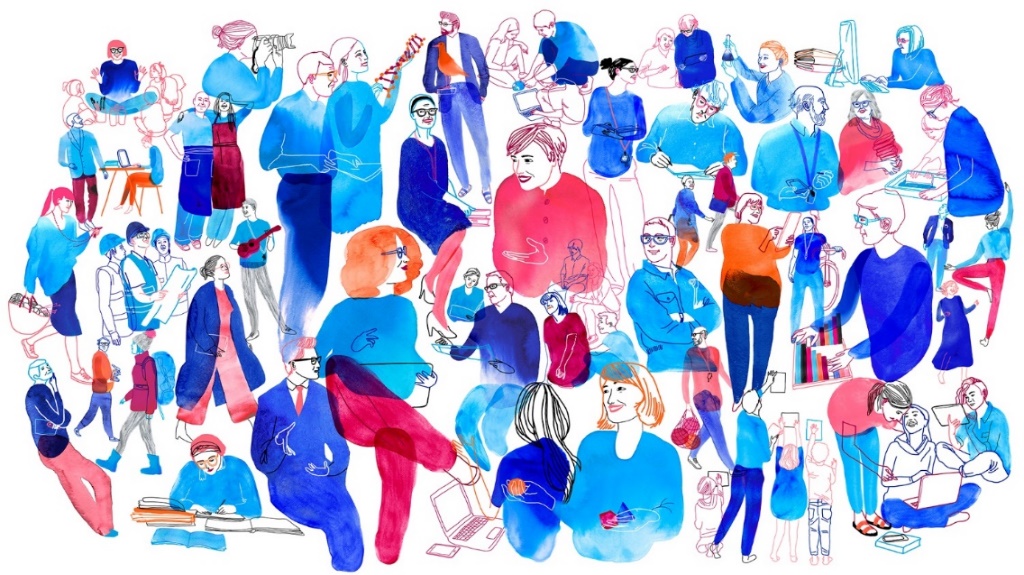 JohdantoOAJ:n Petäjäveden paikallisyhdistyksen toimintasuunnitelma perustuu OAJ:n toimintasuunnitelmaan, jossa on asetettu tavoitteet koko järjestön toiminnalle vuosiksi 2023–2024. OAJ:n toimintasuunnitelma perustuu OAJ:n nelivuotiseen strategiaan (2021–2024), jossa määritellään järjestön ydintehtävä, tulevaisuuskuva, kehittymislupaukset sekä toimintatavat.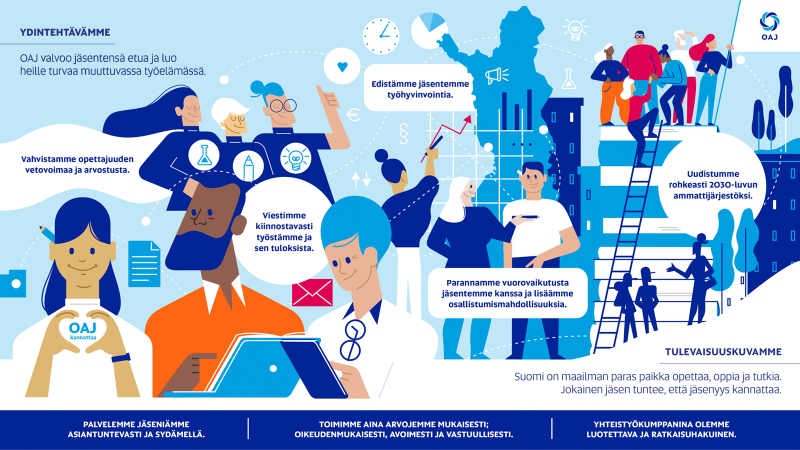 ToimintaympäristökuvausMe olemme Suomessa etuoikeutettuja. Olemme jo pitkään saaneet nauttia maailman parhaiden opettajien ja muiden kasvatus-, koulutus- ja tutkimusalalla työskentelevien osaajien työn hedelmistä. Suomessa elää sivistynyttä ja osaavaa kansaa. Monet itsestäänselvyytenä pitämämme asiat ovat nyt murroksessa. Työelämä ja osaamisvaatimukset muuttuvat, syntyvyys laskee, väestö ikääntyy ja Suomi kaupungistuu ja monikulttuuristuu vauhdilla. Jotta selviämme muutoksista, tarvitsemme kasvatuksen, koulutuksen ja tutkimuksen osaavia ja työhönsä sitoutuneita ja motivoituneita ammattilaisia.Meidän tehtävämme Opetusalan Ammattijärjestössä OAJ:ssä ja Petäjäveden paikallisyhdistyksessä on huolehtia ja edistää jäsentemme työhyvinvointia, jotta he jaksavat tehdä arvokasta työtään yhteiskuntamme hyväksi. Meidän on myös vahvistettava opettajuuden vetovoimaa ja arvostusta, jotta ala säilyy houkuttelevana ja Suomessa on myös tulevaisuudessa maailman paras sivistyksen taso. Me katsomme rohkeasti kohti tulevaisuutta, paljon yhtä lukuvuotta tai hallituskautta pidemmälle. Teemme työtä sen eteen, että Suomesta tulee maailman paras paikka opettaa, oppia ja tutkia. Tästä on hyötyä paitsi OAJ:n jäsenille myös jokaiselle oppijalle – itse asiassa koko Suomelle! Haluamme myös, että jokainen jäsen tuntee, että OAJ:n jäsenyys kannattaa.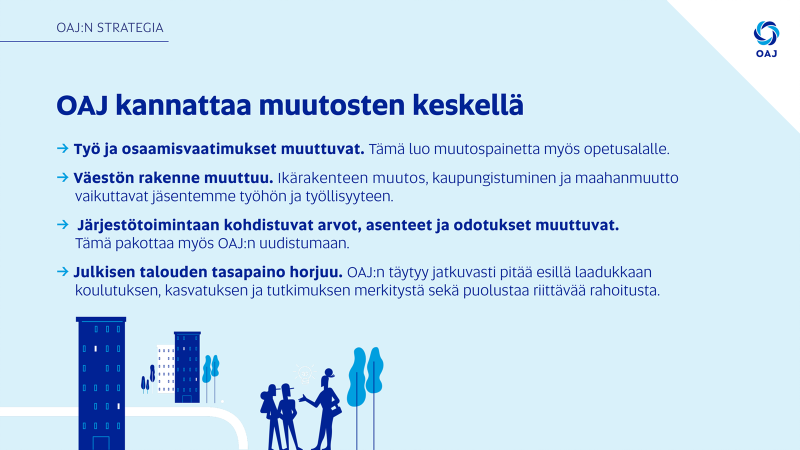 Ydintehtävämme ja toimintatapammeStrategiassa määrittelemäämme tulevaisuuskuvaan pääsemme vain, jos onnistumme ydintehtävässämme: valvomme jäsentemme etua ja luomme heille turvaa muuttuvassa työelämässä.OAJ on koulutuksen, kasvatuksen ja tutkimuksen ammattilaisten etujärjestö. Toimimme demokraattisesta ja pyrimme edistämään moniäänisyyttä. Kuuntelemme ja huomioimme toiminnassamme ja toimintaa uudistaessamme myös potentiaaliset jäsenet.Mitä ikinä teemme, pidämme mielessä nämä toimintatavat:Palvelemme jäseniämme asiantuntevasti ja sydämellä.Yhteistyökumppanina olemme luotettava ja ratkaisuhakuinen.Toimimme aina arvojemme mukaisesti; oikeudenmukaisesti, avoimesti ja vastuullisesti.Ydintehtävämme ovat:TyömarkkinaedunvalvontaTyöelämän laatu ja työsuojeluKoulutuspoliittinen edunvalvonta ja vaikuttaminenJäsenpalveluJäsenhankinta ja jäsenpitoAktiivijäsenten osaamisen kehittäminenJohtamisen tukeminenStrategian yhtenä kehittymislupauksena on edistää jäsentemme työhyvinvointia, jolle asetetaan strategiakaudelle tulostavoitteet.Laatutavoitteiden alla olevissa tavoitetila-kohdissa on kuvattu tilannetta toimintasuunnitelmakauden päättyessä 31.12.2024, jos asetetut tavoitteet ovat toteutuneet. Laatutavoitteille ja niiden tavoitetiloille asetetaan mittarit, joiden avulla selvitetään, toteutuvatko asetettavat tavoitteet.Laatutavoite 1 OAJ parantaa jäsenistön palkkauksellista asemaa, kehittää sopimusmääräyksiä ja -tulkintoja sekä valvoo, että nykyisiä sopimusmääräyksiä noudatetaan.	Tavoitetila vuonna 2024:OAJ:n paikallisten toimijoiden asema sopijaosapuolena on vahvistunut ja paikallisten palkkausjärjestelmien toimivuus on kehittynyt.Mittarit:	 Paikallisten palkkausjärjestelmien toimivuus on parantunut. OAJ on mukana kaikissa niissä neuvotteluissa, joissa sovitaan OAJ:n jäsenkunnan palvelussuhteen ehdoista.Toimenpiteet:Paikallisyhdistys on tarkastellut palkkausjärjestelmän kehittämiskohteita ja asettanut tavoitteet niiden korjaamiseksi. Tarvittaessa on käyty paikalliset neuvottelut yhteistyössä työnantajan edustajien kanssa kehittämiskohteiden edistämiseksi.Laatutavoite 2 Koulutusjärjestelmää kehitetään OAJ:n jäsenten kannalta myönteiseen suuntaan.Tavoitetila vuonna 2024:Kuntavaalien seurauksena koulutus nousi keskustelun kärkiteemaksi valtakunnallisesti ja paikallisesti. Uudet kuntapäättäjät ovat aiempaa sitoutuneempia puolustamaan kasvatusta ja koulutusta. Koulutuksen rahoitus suuntautuu entistä vahvemmin painopisteidemme mukaisesti.Kasvatuksen, koulutuksen ja tutkimuksen arvo tunnustetaan Suomessa laajasti ja se johtaa mahdollisimman laajasti poliittisten päättäjien ja kansalaisten yhteisesti jakamaan tulevaisuuskuvaan.Mittarit:OAJ:n jäseniä on valittu vähintään yhtä paljon kuntien valtuustoihin kuntavaaleissa 2021 kuin edellisissä kuntavaaleissa.Jäseniämme ei ole lomautettu. Opetushenkilöstön määrä suhteessa oppijoiden määrään on kasvanut. Rahoitusleikkauksista on päästy koulutuksen, kasvatuksen ja tutkimuksen rahoituksen kasvu-uralle.Toimenpiteet:Paikallisyhdistys on aktiivisesti ja säännöllisesti yhteydessä kuntapäättäjiin ja tehnyt budjettivaikuttamistyötä niin valtuuston kuin lautakuntien suuntaan. Laatutavoite 3 OAJ palvelee jäseniään kaikilla toiminnan tasoilla asiantuntevasti ja sydämellä. Jäsenet ovat tyytyväisiä saamaansa palveluun (palvelulupaus)​.Tavoitetila vuonna 2024:	Jäsenpalvelun tasoa on kehitetty (laatua, nopeutta, henkilökohtaisuutta). Mittarit:	OAJ on ottanut käyttöön uusia jäsenpalvelua parantavia palvelumuotoja.Toimenpiteet:Yhdistys on osallistanut jäseniä kyselyillä liittyen yhdistyksen toimintaan. Puheenjohtaja ja luottamusmiehet vastaavat kohtuullisessa ajassa jäsenten yhteydenottoihin. Yhdistyksen jäsenviestintä on suunnitelmallista.Laatutavoite 4 Jäsenyyden houkuttelevuus kasvaa erityisesti nuorten (alle 35-vuotiaat) ja uusien kasvatus-, koulutus- ja tutkimusaloilla työskentelevien keskuudessa. Varsinaiset jäsenet pysyvät jäseninä koko työuransa ajan.​Tavoitetila vuonna 2024:Jäsenpalvelun kehittäminen kaikilla toiminnan tasoilla näkyy jäsenkokemuksen paranemisena. Mielikuva järjestöstä on nykyistä positiivisempi ja järjestöä on uudistettu onnistuneesti 2030-luvun ammattijärjestöksi. Yhteysopettajajärjestelmä on nykyistä kattavampi ja toimivampi. Jäsenhankinta on nykyistä monipuolisempaa ja tuloksellisempaa määrällisesti.Mittarit: 	OAJ-brändiä on vahvistettu, ja jäsenten, opiskelijoiden ja ulkopuolisten mielikuvat OAJ:stä vastaavat toimintatapaamme ja ydintehtäviämme. Erityisesti nuorten jäsenten osuus jäsenistöstä on kasvanut ja eronneiden varsinaisten jäsenten määrä on laskenut. 80 %:lla työpaikoista on nimetty yhteysopettaja (valtakunnallinen lähtötilanne n. 50 %). Toimenpiteet:Yhdistys huolehtii, että jokaisella työpaikalla on yhteysopettaja ja yhteysopettajatiedot kirjataan OAJ:n jäsenrekisteriin ajantasaisesti. Yhteysopettajat kertovat uusille opettajille yhdistyksen toiminnasta.Laatutavoite 5  OAJ vahvistaa alueellisten ja paikallisten toimijoiden toimintaedellytyksiä ja osaamista.​ OAJ:n järjestämät koulutukset ovat sisällöltään laadukkaita ja järjestelyiltään toimivia​. Tavoitetila vuonna 2024:Paikalliset toimijat käyvät aktiivisesti sopimus- ja koulutuspoliittista keskustelua ja vaikuttavat järjestön tavoitteiden mukaisesti. Kentän tuntemukset ja näkemykset saadaan laajasti ja vaikuttavasti OAJ:n edunvalvonnan käyttöön. OAJ:n toimijat ovat sitoutuneet järjestön tavoitteisiin ja toimintatapoihin kaikilla toiminnan tasoilla. Järjestössä johtamista tuetaan monipuolisesti.  Jäsenellä on luottamusmies, työsuojeluvaltuutettu, yhteysopettaja ja paikallisyhdistys. Hän saa paikallisesti laadukasta jäsenpalvelua. Jäsenkunnan sopimusosaaminen on vahvistunut.OAJ kouluttaa lähi- ja etäkoulutusmenetelmin. Etäkoulutus mahdollistaa aiempaa laajemmin jäsen- ja aktiiviryhmien kouluttamisen. Jäsenten koulutukset vastaavat tarvetta, koulutuksia suunnitellaan ja toteutetaan uusilla tavoilla.Mittarit: 	Jokainen puheenjohtaja, pääluottamusmies, luottamusmies ja työsuojeluvaltuutettu on osallistunut ainakin yhteen OAJ:n koulutukseen tai seminaariin vuoden aikana. Koulutusten monimuotoisuus on lisääntynyt. Toimijoiden osaamistaso ja osaamisen soveltaminen on kasvanut. Toimenpiteet:Yhdistyksen puheenjohtaja, OAJ-taustaiset luottamusmiehet ja työsuojeluvaltuutetut osallistuvat keskus- ja aluetason järjestämiin koulutuksiin.Laatutavoite 6 OAJ tukee jäseniään johtajuuden muutoksessa.Tavoitetila vuonna 2024:Johtamisjärjestelmä on kaikilla tasoilla riittävästi resursoitu. Esihenkilöt, rehtorit, päiväkodinjohtajat, ammatillisen koulutuksen johtajat ja muut johtajat, tuntevat ja tunnistavat työ- ja virkasuhteen keskeisimmän lainsäädännön ja sopimusten sisällön.Mittarit: 	Johdettavien lukumäärä esihenkilöä kohden on pienentynyt.Toimenpiteet:Paikallisyhdistys seuraa aktiivisesti esihenkilöiden alaisten määrää ja käy keskustelua työnantajan edustajan kanssa resurssoinnin riittävyydestä.Laatutavoite 7  OAJ toimii demokraattisesti, vaalimme moniäänisyyttä ja toimimme aina arvojemme mukaisesti eli oikeudenmukaisesti, avoimesti ja vastuullisesti.Tavoitetila vuonna 2024:OAJ:n arvojen – oikeudenmukaisuus, avoimuus ja vastuullisuus – mukaista toimintaa edistetään aktiivisesti. Arvojen mukainen toiminta näkyy jokaisen jäsenen lisäksi myös OAJ:n kansainvälisessä toiminnassa.OAJ on vahva ja pitkäjänteinen toimija globaalin oikeudenmukaisuuden edistämisessä ja solidaarisuustyössä. Solidaarisuushanketoimintaa ja kotimaan solidaarisuustoimintaa on uudistettu. Mittarit:Jäsenkyselyin todennettu oikeudenmukaisuuden kokemus on lisääntynyt. Jäsenkyselyin todennettu avoimuuden kokemus on lisääntynyt. Jäsenkyselyin todennettu vastuullisuuden kokemus on lisääntynyt. OAJ on määritellyt järjestön vastuullisuusohjelman ja suositukset ilmastotoimista kaikille toiminnan tasoille. Toimenpiteet:Paikallisyhdistys tiedottaa säännöllisesti toiminnastaan jäsenille sekä toimii OAJ:n ja yhdistyksen sääntöjen mukaisesti.Kehittymislupauksemme OAJ:n on vastattava muuttuviin odotuksiin, säilyttävä houkuttelevana ja uudistuttava rohkeasti 2030-luvun ammattijärjestöksi. Lupaamme kehittyä järjestönä ja vaikuttaa jäsentemme tärkeinä pitämiin asioihin.Haluamme myös lisätä jäsentemme mahdollisuuksia osallistua järjestön toimintaan. OAJ on mukana jäsentensä arjessa viestimällä OAJ:n tekemästä työstä ja sen tuloksista jäseniämme kiinnostavalla tavalla. Strategiassa on linjattu viisi kehittymislupausta. Niille on määritelty toimintasuunnitelmassa strategiakauden tulostavoitteet. Niiden avulla varmistamme, että kehittymislupauksemme toteutuvat.Kehittymislupaus 1: Vahvistamme opettajuuden vetovoimaa ja arvostusta. Tulostavoite 1: Opetusalan vetovoiman kehitys on myönteinen. Moderni johtajuus vahvistuu koulutus-, kasvatus- ja tutkimusalalla.Tulostavoite 2: Syksyllä 2020 alkanut Opettajuuden arvostushanke on vahvistanut opettajuuden vetovoimaa. Toimenpiteet:Paikallisyhdistys seuraa aktiivisesti Opettajuuden arvostushanketta OAJ:n viestinnässä ja tiedottaa siitä jäsenistölle.Paikallisyhdistys pyrkii vahvistamaan opettajien osaamisen, työn onnistumisten ja työn merkityksen paikallista näkyvyyttä.Kehittymislupaus 2: Edistämme jäsentemme työhyvinvointia. Tulostavoite 1: Jäsenten työhyvinvointi on parantunut työolobarometrillä mitattuna (2019, 2021, 2023) (OAJ-BAROMETRI) Tulostavoite 2: Elokuussa 2020 perustettu OAJ:n työhyvinvointirahasto on tuottanut hyvinvointia jäsenille.Tulostavoite 3: Jäsenten työolosuhteet ovat parantuneet (työaika, osaaminen, esihenkilötyö, sisäilmanlaatu) (Fiilismittari)Toimenpiteet:Paikallisyhdistys suunnittelee työhyvinvointia / työturvallisuutta / työsuojelua lisääviä toimenpiteitä ja tekee yhteistyötä työsuojeluvaltuutetun kanssa. Kehittymislupaus 3: Parannamme vuorovaikutusta jäsentemme kanssa ja lisäämme osallistumismahdollisuuksia. Tulostavoite 1: Erilaiset osallistumismahdollisuudet järjestötoimintaan ovat lisääntyneet ja käytössä olevat osallistumis- ja vuorovaikutustavat tukevat osallistamista. Jäsenistöä aktivoidaan mukaan järjestön toimintaan kyselyin ja projektein.Tulostavoite 2: OAJ:n valtuustoon pyrkivien määrä kasvaa ja jäsenten tietoisuus valtuustovaaleista lisääntyy.Toimenpiteet:Paikallisyhdistys järjestää kyselyn, jonka pohjalta yhdistyksen toimintaa kehitetään, tiedottamiseen panostetaan.Kehittymislupaus 4: Viestimme kiinnostavasti työstämme ja sen tuloksista. Tulostavoite 1: OAJ-aktiivien viestintävalmiudet ovat kasvaneet. Tulostavoite 2: Yhä useampi OAJ:n jäsen kokee saavansa OAJ:lta kiinnostavaa tietoa.Tulostavoite 3: OAJ:n rooli jäsenten etujen valvojana työelämässä ja sopimusasioissa tulee aiempaa tutummaksi.Toimenpiteet:Paikallisyhdistyksen tiedottaa monipuolisesti sekä paikallisesta että valtakunnallisesta OAJ:n toiminnasta, kuten jäseneduista, sopimusedunvalvonnasta ja koulutuspoliittisesta vaikuttamistyöstä.Kehittymislupaus 5: Uudistumme rohkeasti 2030-luvun ammattijärjestöksi. Tulostavoite 1: Järjestörakenne on uudistunut. Jäsenyhdistykset ovat nykyistä toimivampia ja aktiivisempia.Tulostavoite 2: OAJ varmistaa, että digitalisaatiota hyödynnetään paremmin. Digitaalisten välineiden käyttö on aktiivista kaikessa toiminnassa.Toimenpiteet:Hyödynnetään digitaalisia alustoja mm. jäsenkunnan mielipiteiden selvittämiseksi ja osallistamiseksi.Lisäksi yhdistyspitää sääntöjen edellyttämät kokoukset. yhdistyksen hallitus kokoontuu säännöllisesti.järjestää jäsenilleen koulutus- ja virkistystoimintaa sekä osallistuu niiden kustannuksiin.